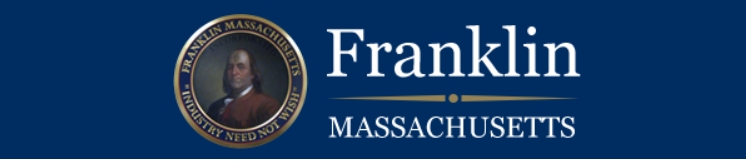 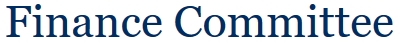 Meeting Date:   May 28, 2020Present:  Vice Chair Dowd, Clerk Conley, Kasberg, Corbosiero, Dewsnap, Grace, Moses1. Call to order:	 6:30 PM by Vice Chair Dowd2. Public Comments:Citizens were invited to comment but none chose to do so.3. Approval of Minutes:None4. FY21 Budget Presentations:Information TechnologyTotal Budget $293,693 increase $30,000Primarily centered in software license increasesSchool DepartmentTotal $65,658,500 increase of $800,000Tri-County Total $2,504,543 decrease of $8,000Norfolk Aggie Total $47,250 increase of $2,250A long and involved discussion of the current and future needs of the Franklin Public Schools followed.Please refer to the following for detailed discussions provided by Dr. Ahern.https://www.franklinps.net/sites/franklinmaps/files/uploads/02._executive_summaryrevised.pdfhttps://www.franklinps.net/sites/franklinmaps/files/uploads/fy21_sc_approved_budget_overview.pdf5. Adjourn 7:55PM